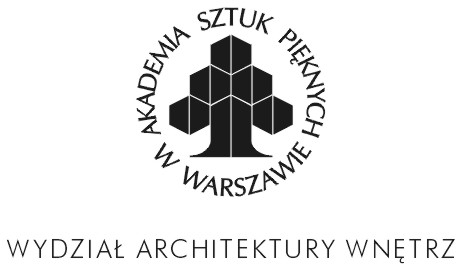 Warszawa ……………….…..………………….Akademia Sztuk Pięknych w Warszawie Wydział Architektury WnętrzWNIOSEK DYPLOMANTA O PRZEPROWADZENIE EGZAMINU DYPLOMOWEGO NA STUDIACH LICENCJACKICH STACJONARNYCH I°Ja,………………………………..……………………………..………………………………………………………………… składam wniosek o przeprowadzenie egzaminu dyplomowego na studiach licencjackich stacjonarnych I°.Temat pracy projektowej ……………………………………………………………………………………………………………….……………………………………………………………………………………………………………………………………………………………………………………………………………………………….…………………………………………………………………………………..………………………………………………………….……………………………………………………………………………………………..………………………………………………………………………………………………………………………………………………………….Pracownia/ Promotor …………………………………………………………………………………………………………………… Kierunek Architektura WnętrzSpecjalność: Projektowanie Wnętrz / Wystawiennictwo** (niepotrzebne skreślić)Podpis dyplomanta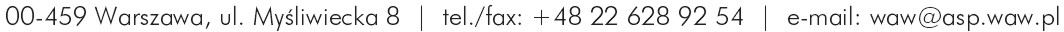 